СОГЛАШЕНИЕ О КОНФИДЕНЦИАЛЬНОСТИ ____________г. Москва	«___» _________ 20__ г.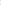 Общество с ограниченной ответственностью «АЛЬФАКОМ», именуемое в дальнейшем ООО «АЛЬФАКОМ», в лице Генерального директора Балобановой Эллы Андреевны, действующего на основании Устава, с одной стороны, и __________________________________________________________________________________, именуемое в дальнейшем ________________________________, в лице ___________________________________________, действующего на основании ___________________________________________, с другой стороны, именуемые в дальнейшем Стороны, заключили настоящее Соглашение о нижеследующем.1. 	ПРЕДМЕТ СОГЛАШЕНИЯ1.1. Предметом настоящего Соглашения является обмен информацией, в отношении которой установлены требования по ее конфиденциальности (далее — конфиденциальная информация), передаваемой Сторонами друг другу, в целях успешного решения уставных задач Сторон на взаимовыгодной основе, в том числе связанных с оказанием консультационных, организационных и других услуг, обеспечивающих реализацию и техническое сопровождение комплексных решений в области построения корпоративных информационных и телекоммуникационных систем.2.	ОПРЕДЕЛЕНИЯ2.1. Под конфиденциальной информацией понимается информация, соответствующая определению, изложенному в ст. 2 Федерального закона от 27.07.2006 № 149-ФЗ «Об информации, информационных технологиях и о защите информации», отмеченная специальным грифом «КОНФИДЕНЦИАЛЬНО» и передаваемая друг другу для совместных действий в целях успешного решения уставных задач Сторон на взаимовыгодной основе, в том числе связанных с оказанием консультационных, организационных и других услуг, обеспечивающих реализацию и техническое сопровождение комплексных решений в области построения корпоративных информационных и телекоммуникационных систем, которую Стороны договорились защищать от несанкционированного распространения (Перечень сведений, относящихся к конфиденциальной информации содержится в Приложении №1 к настоящему Соглашению). Конфиденциальная информация может содержаться в письмах, отчетах, аналитических материалах, результатах исследований, схемах, графиках, спецификациях, заметках, письменных транскрипциях, звуковых и видео изображениях, опытных образцах, макетах и в другом виде, находиться на носителях для ЭВМ (далее — «Информация»).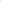 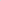 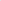 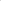 2.2. Под термином «Передающая сторона» понимается Сторона, передающая Информацию.2.3. Под термином «Получающая сторона» понимается Сторона, получающая Информацию.2.4. Под термином «Собственник Информации» понимается Сторона, реализующая в полном объеме в соответствии с законодательством Российской Федерации полномочия владения, пользования и распоряжения информационными ресурсами, содержащими Информацию, указанную в пункте 2.1 настоящего Соглашения.2.5. Под термином «Третье лицо» понимаются любые фирмы, компании, корпорации, учреждения, общества и физические лица, не являющиеся Сторонами по Соглашению.3.	ОБЯЗАТЕЛЬСТВА СТОРОН3.1. Стороны согласились, что предоставляемая ими друг другу Информация должна быть защищена и что они будут использовать все законные средства для предотвращения ее несанкционированного раскрытия.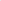 3.2. Стороны обязуются: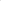 3.2.1. Сохранять в тайне всю передаваемую друг другу Информацию.3.2.2. Использовать Информацию только в целях совместного сотрудничества или других договоренностей между Сторонами, воспроизводить ее в необходимом для достижения данных целей объеме.3.2.3. На материальных носителях передаваемой Информации (оригиналах, копиях и репродукциях) и при отправке Информации по электронным каналам связи перед передачей Получающей стороне проставлять с помощью печати или иным образом четкую пометку (оповещение) «КОНФИДЕНЦИАЛЬНО».3.2.4. Допускать к Информации своих работников (сотрудников) только в случае служебной (производственной) необходимости в части, их касающейся, и информировать их об обязательствах Сторон по настоящему Соглашению.3.2.5. Не раскрывать (в устной или письменной форме путем передачи видео, фото, кинодокументов и аудиозаписей, материалов на магнитных носителях и иным способом) Информацию Третьим лицам без предварительного письменного согласия Собственника Информации.3.2.6. Не разглашать Информацию и не способствовать прямо или косвенно ее разглашению Третьим лицам.3.2.7. Не использовать Информацию полностью или частично в иных, не предусмотренных договорными отношениями целях.3.2.8. Не копировать и не изменять Информацию без письменного разрешения Передающей стороны.3.2.9. По требованию обеспечить возврат Информации, зафиксированной на материальных носителях, Передающей стороне.3.2.10. Сторона, получающая в соответствии с настоящим Соглашением Информацию, гарантирует, что ее работники (сотрудники), получившие доступ к этой Информации, приняли (подписали) обязательства о неразглашении конфиденциальной информации.3.3. Получающая сторона не несет обязательств по сохранению конфиденциальности в следующих случаях:3.3.1. Информация находилась правомочно в ее владении до получения от Передающей стороны.3.3.2. Информация становится или стала публичным достоянием без нарушения настоящего Соглашения Получающей стороной.3.3.3. Информация передана Получающей стороной административным, правоохранительным или судебным органам в случаях, прямо предусмотренных законодательством РФ.ПРАВО СОБСТВЕННОСТИ НА КОНФИДЕНЦИАЛЬНУЮ ИНФОРМАЦИЮ 4.1. Информация, переданная Получающей стороне на любых материальных носителях, равно как и перекомпилированная, переформатированная, репродуцированная, скопированная, а также любым иным способом размноженная ею после получения, является собственностью той Стороны, которой она принадлежит (Собственнику Информации). Все носители Информации должны иметь соответствующие идентификационные признаки.Все материалы, содержащие Информацию, включая копии и репродукции, если они сделаны Получающей стороной, должны быть возвращены Собственнику Информации в срок не более 5 (пяти) рабочих дней по письменной просьбе Собственника Информации.По согласованию с Собственником Информации материалы, указанные в пункте 4.2. настоящего Соглашения, могут быть уничтожены Получающей стороной. В этом случае Получающая сторона должна представить Собственнику Информации письменное свидетельство об уничтожении материалов не позднее 48 (сорока восьми) часов со дня поступления запроса от Собственника Информации об их уничтожении.5. 	ПЕРЕДАЧА ИНФОРМАЦИИ5.1. При передаче Информации на бумажном и/или материальном носителе Передающая сторона оформляет Акт приема-передачи по форме соответствующего приложения (Приложение №2, Приложение МЗ) к настоящему Соглашению. Принимающая сторона при получении Информации заполняет, подписывает и возвращает Акт приема-передачи Передающей стороне не позднее 5 (пяти) календарных дней с даты его получения. В случае неполучения Передающей стороной подписанного Акта приема-передачи от Принимающей стороны в течение вышеуказанного срока, Акт считается подписанным Принимающей стороной.5.2. Обмен Информацией посредством электронных документов должен осуществляться Сторонами по защищенным каналам связи.5.3. Риски ненадлежащего оформления Информации, в соответствии с требованиями настоящего раздела Соглашения, а также требованиями п.2.1 и подп. 3.2.3. Соглашения, несет Передающая сторона. В случае если Передающая сторона не исполнила указанные требования в отношении передаваемой информации, переданная информация имеет статус общедоступной.6. 	ПРАВА СТОРОН6.1. В случае нарушения взятых на себя обязательств Стороны взаимно гарантируют право каждой из них действовать в предусмотренном законодательством РФ порядке по возмещению причиненного ущерба.7. 	ОТВЕТСТВЕННОСТЬ СТОРОН7.1. В случае разглашения Получающей стороной Информации, повлекшего причинение ущерба Передающей стороне, первая возмещает все понесенные последней убытки, подтвержденные документально, в течение 20 (двадцати) рабочих дней с момента предъявления Передающей стороной соответствующего требования с приведением доказательств, указывающих, что разглашение Информации осуществлено Получающей стороной.7.2. Стороны несут ответственность за действия своих работников (сотрудников), приведшие к разглашению Информации.8. РАЗРЕШЕНИЕ СПОРОВ8.1. При возникновении спорных вопросов, связанных с реализацией данного Соглашения, Стороны будут решать путем проведения переговоров. В случае недостижения согласия на переговорах, споры будут передаваться на рассмотрение в Арбитражный суд города Москвы.9. УСЛОВИЯ И ПОСЛЕДСТВИЯ РАСТОРЖЕНИЯ СОГЛАШЕНИЯ9.1. Настоящее Соглашение может быть расторгнуто по инициативе любой из Сторон, с обязательным письменным уведомлением противоположной Стороны не позднее, чем за 30 (тридцать) календарных дней до предполагаемой даты расторжения Соглашения.10. СРОК ДЕЙСТВИЯ СОГЛАШЕНИЯ10.1. Соглашение вступает в силу с момента его подписания и действует в течение 12 (двенадцати) месяцев, если не будет расторгнуто Сторонами досрочно.10.2. В случае если за 30 (тридцать) календарных дней до окончания срока действия Соглашения ни одна из Сторон не заявила о своем желании расторгнуть Соглашение или изменить его условия, он каждый раз автоматически продлевается на тот же срок. Количество таких пролонгаций не ограничено.10.3. Соглашение может быть расторгнуто любой из Сторон в одностороннем порядке по письменному требованию, направленному другой Стороне не менее чем за 30 (тридцать) дней до даты такого расторжения. В случае досрочного расторжения обязательства Получающей стороны по сохранению в тайне всей полученной от Передающей стороны Информации сохраняют свою силу в течение 5 (пяти) лет после прекращения действия настоящего Соглашения.11.	ЗАКЛЮЧИТЕЛЬНЫЕ ПОЛОЖЕНИЯ11.1. Все изменения и дополнения к данному Соглашению действительны, если они совершены в письменной форме и подписаны Сторонами.112. Ни одна из Сторон не вправе передавать права и обязанности по Соглашению третьим лицам без письменного согласия другой Стороны.11.3. Во всем остальном, что не предусмотрено условиями настоящего Соглашения, Стороны будут руководствоваться действующим законодательством Российской Федерации.11.4. Соглашение составлено в 2 (двух) экземплярах, имеющих одинаковую юридическую силу, по одному экземпляру для каждой Стороны.11.5. К настоящему Соглашению прилагаются и являются его неотъемлемой частью:Приложение№ 1. Перечень сведений	, относящихся к конфиденциальной информации.Приложение №2. Образец Акта приема-передачи документов, содержащих конфиденциальную информацию.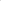 Приложение №3. Образец Акта приема-передачи материального носителя, содержащегоконфиденциальную информацию.12.	РЕКВИЗИТЫ И ПОДПИСИ СТОРОНОбщество с ограниченной ответственностью «АЛЬФАКОМ»ИНН 7718751006 / КПП 771901001 ОКПО 89646485Адрес: 105554, г.Москва, ул. Первомайская, дом 76, помещение V комн 2 подвал                   р/с 40702810138000111716 в банке                    ПАО СБЕРБАНК Г.МОСКВА                           БИК 044525225                                                       к/с 30101810400000000225                                   тел. +7(495) 212-16-73Генеральный директор_______________/Э.А. БалобановаМ.П.__________________________________________________________________________ИНН ____________ / КПП ______________ ОКПО _______________________________Адрес:_____________________________________________________________________ р/с ________________________ в банке                    _____________________________________           БИК _________________________________              к/с __________________________________            тел. ______________________________________________ /_____________/М.П.Приложение № 1 к Соглашению о конфиденциальности № _____         от «__»________20___г.ПЕРЕЧЕНЬ СВЕДЕНИЙ,ОТНОСЯЩИХСЯ К КОНФИДЕНЦИАЛЬНОЙ ИНФОРМАЦИИ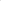 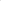 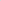 Конфиденциальной информацией Стороны признают любые полученные одной Стороной, ее работниками сведения о другой Стороне, в том числе:ООО «АЛЬФАКОМ»	                                             _______________________________________Э.А. Балобанова                                                   _____________/_____________/	Приложение № 2 к Соглашению о конфиденциальности № _____         от «__»________20___г._______________________ФОРМА АКТА (начало формы)________________________Акт приема-передачи документов, содержащих конфиденциальную информациюг. Москва	20	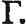 Мы, нижеподписавшиеся, ООО «АЛЬФАКОМ» (далее — «Сторона 1»), в лице уполномоченного представителя ___________________________________,действующего на основании________________, с одной стороны,и _________________________________ («далее	«Сторона 2»), в лице Генерального директора __________________________________________действующего на основании _______________, с другой стороны, совместно именуемые «Стороны», составили настоящий Акт о том, что:«____________» передал, а «______________» принял нижеперечисленные документы, содержащие конфиденциальную информацию: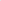 Всего________________ (_________________________________________________)документов._____________________________                         __________________________		(должность)	(должность)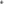 ________________/____________/                        ___________________/_________/	(подпись)	(Ф.И.О.)	(подпись)	(ФИО)___________________________________________________________________________________ФОРМА АКТА (конец формы)ООО «АЛЬФАКОМ»                                                 __________________Генеральный директор                                                ______________________________/Э.А. Балобанова/                               _____________/__________/М.П.                                                                              М.П.Приложение № 3 к Соглашению о конфиденциальности № _____         от «__»________20___г.ФОРМА АКТА (начало формы)___________________________________________________________________________________Акт приема-передачи материального носителя, содержащего конфиденциальную информациюг. Москва	20 г.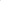 Мы, нижеподписавшиеся, ООО «АЛЬФАКОМ» (далее «Сторона 1 в лице уполномоченного представителя____________________________________, действующего на основании ____________________с одной стороны,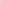 и _____________________ («далее	«Сторона 2»), в лице _____________________, действующего на основании______________________________, с другой стороны, совместно именуемые «Стороны», составили настоящий Акт о том, что:«_____________» передал, а «_____________________» принял материальный носитель, ___________________________содержащий конфиденциальную информацию: (вид материального носителя)Всего______________ (______________________) файлов.От  «___________________» передал:	От «_________________» принял:_____________________________                         _____________________________	(должность)	(должность)_____________/________________/                      __________________/___________/	(подпись)	(Ф.И.О.)	(подпись)	(Ф.И.О.)ФОРМА АКТА (конец формы)ООО «АЛЬФАКОМ»                                                     __________________Генеральный директор                                                     ______________________________/Э.А. Балобанова/                                    _____________/__________/М.П.                                                                              М.П.п/пНаименование сведенийНаименование сведений1. Управление1. Управление1.1Сведения о клиентах и иных физических и юридических лицах, имеющих с организацией деловые отношения, а также о конкурентах, сведения о которых не содержатся в справочниках, каталогах и др. открытых источникахСведения о клиентах и иных физических и юридических лицах, имеющих с организацией деловые отношения, а также о конкурентах, сведения о которых не содержатся в справочниках, каталогах и др. открытых источниках1.2Сведения о порядке и состоянии организации и защиты конфиденциальных сведений, а также сведения о проведении специальных мероприятий по обеспечению безопасности обществаСведения о порядке и состоянии организации и защиты конфиденциальных сведений, а также сведения о проведении специальных мероприятий по обеспечению безопасности общества1.3Сведения по учету работников предприятия, их личные дела, трудовые книжкиСведения по учету работников предприятия, их личные дела, трудовые книжки2. Финансовая деятельность2. Финансовая деятельность2 1 Кредитно-финансовые соглашения, в т.ч. сведения о займах с банковскими учреждениями, партнерами, учредителямиКредитно-финансовые соглашения, в т.ч. сведения о займах с банковскими учреждениями, партнерами, учредителями2.2Финансовые взаимоотношения с партнерамиФинансовые взаимоотношения с партнерами2.3Сведения о заработной плате работников организацииСведения о заработной плате работников организации2.4Содержание регистров бухгалтерского учета и внутренней бухгалтерской отчетностиСодержание регистров бухгалтерского учета и внутренней бухгалтерской отчетности3. Производственная деятельность3. Производственная деятельность3.1Исходные тексты, программная и технологическая документация на разрабатываемые продукты, описание внутренних программных интерфейсов, библиотек и примеры их использованияИсходные тексты, программная и технологическая документация на разрабатываемые продукты, описание внутренних программных интерфейсов, библиотек и примеры их использования3.2Коммерческая и технологическая информация об организациях-изготовителях продукции (поставщиках)Коммерческая и технологическая информация об организациях-изготовителях продукции (поставщиках)3.3Отчетные материалы по результатам проводимых работОтчетные материалы по результатам проводимых работ3.4 Документы, содержащие предложения или технические решения по созданию (изменению) подсистемы информационной безопасностиДокументы, содержащие предложения или технические решения по созданию (изменению) подсистемы информационной безопасности4. Договорно-контрактные отношения4. Договорно-контрактные отношения4.1Документы договорно-правового характера (контракты, сделки, соглашения, протоколы, договоры) организации с партнерамиДокументы договорно-правового характера (контракты, сделки, соглашения, протоколы, договоры) организации с партнерами4.2 Документы и материалы преддоговорного характера с партнерами, протоколы встреч и намерений, проекты договоров (соглашений, сделок, контрактов) и прилагаемые к ним документы и материалы в полном объеме, а также коммерческие предложения и информация о потенциальных партнерах общества Документы и материалы преддоговорного характера с партнерами, протоколы встреч и намерений, проекты договоров (соглашений, сделок, контрактов) и прилагаемые к ним документы и материалы в полном объеме, а также коммерческие предложения и информация о потенциальных партнерах общества 5. Персональные данные5. Персональные данные5.1.Любая информация, относящаяся к прямо или косвенно определенному или определяемому физическому лицу (субъекту персональных данных)Любая информация, относящаяся к прямо или косвенно определенному или определяемому физическому лицу (субъекту персональных данных)6. Прочее6. Прочее6.1Конфиденциальные сведения других организаций, ставшие известными при выполнении условий договоров и в отношении которых имеются обязательства о неразглашенииКонфиденциальные сведения других организаций, ставшие известными при выполнении условий договоров и в отношении которых имеются обязательства о неразглашении6.2Сведения, содержащие результаты аттестационных испытаний защищаемых помещений (ЗП) и автоматизированных систем (АС), а также контроля эффективности средств защиты информации ЗП и АС, предназначенных для ведения конфиденциальных переговоров и обработки конфиденциальной информации (программа аттестационных испытаний; протоколы контроля выполнения норм противодействия; заключения по результатам аттестационных испытаний и контроля эффективности средств защиты информации ЗП иСведения, содержащие результаты аттестационных испытаний защищаемых помещений (ЗП) и автоматизированных систем (АС), а также контроля эффективности средств защиты информации ЗП и АС, предназначенных для ведения конфиденциальных переговоров и обработки конфиденциальной информации (программа аттестационных испытаний; протоколы контроля выполнения норм противодействия; заключения по результатам аттестационных испытаний и контроля эффективности средств защиты информации ЗП и6.3 Организационно — распорядительная документация для АС и ЗПОрганизационно — распорядительная документация для АС и ЗП6.4Договоры на проведение работ по защите конфиденциальной информации, содержащие сведения, раскрывающие систему защиты информации (СЗИ), средства защиты ЗП и АС, предназначенных для обработки (обсуждения) конфиденциальной информации; предпроектные предложения по созданию СЗИДоговоры на проведение работ по защите конфиденциальной информации, содержащие сведения, раскрывающие систему защиты информации (СЗИ), средства защиты ЗП и АС, предназначенных для обработки (обсуждения) конфиденциальной информации; предпроектные предложения по созданию СЗИ6.5Аналитические обоснования, проекты технических заданий и проекты создания СЗИ ЗП и АС, предназначенных для обсуждения (обработки) конфиденциальной информацииАналитические обоснования, проекты технических заданий и проекты создания СЗИ ЗП и АС, предназначенных для обсуждения (обработки) конфиденциальной информации6.6Сведения, раскрывающие систему, средства защиты информации ЗП и АССведения, раскрывающие систему, средства защиты информации ЗП и АС6.7Сведения, содержащие значения действующих идентификаторов и паролей в АССведения, содержащие значения действующих идентификаторов и паролей в АСп/пНомер и дата документаЗаголовок документа/ описание содержимой информацииКоличество листов документа1234От «_________________» передал:От «_______________» принял:№ п/пНаименование файла/описание содержимой информацииРазмер файла, Кб123